
BACKGROUND
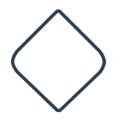 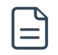 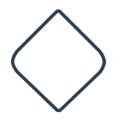 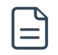 Title: Industry:  Responsibilities: 

Additional: 


DEMOGRAPHICS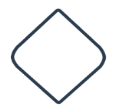 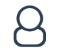 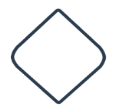 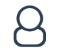 Sex : Age Range : Income Range: Education: Location: 

LEARNING

Favorite Blogs/ Publications: 
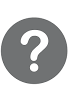 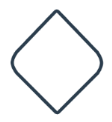 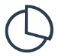 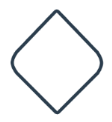 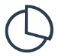 Social / Associations: 
Free Time / Hobbies: 

 QUOTES 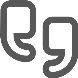 What does this persona routinely say? Put it here.
  CHALLENGES

What does this persona routinely lose sleep over and have trouble doing? Put it here.
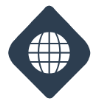  GOALS
What drives this persona? What do they use their time and resources to accomplish?
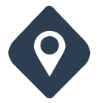  PREFERENCE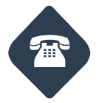 Demeanor : 

How they like to be reached: 
MARKETING     MESSAGE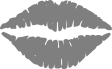 We will discuss this section on our next webinar #2. Stay tuned!

COMMON OBJECTIONSWe will discuss this section on our next webinar #2. Stay tuned!
ELEVATOR PITCH 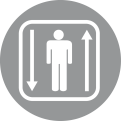 We will discuss this section on our next webinar #2. Stay tuned!